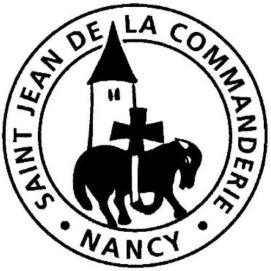 12 mars 20172ème dimanche de Carême AJésus le TransfiguréIl est encore question de départ aujourd’hui : la Parole nous donne en modèle Abraham, père des croyants, parti de son pays en obéissance au Seigneur. Puis elle nous présente Jésus emmenant avec lui Pierre, Jacques et Jean « sur une haute montagne ». Et nous, jusqu’à quel point nous laissons-nous bousculer par le Seigneur ¸Quelle est notre foi en son amour ? Mettons-nous à l’écoute de notre vocation. Croyons que nous serons un jour, comme le Christ, transfigurés de sa Lumière puisque sa grâce nous est donnée. Mettons notre espérance en lui, prenons appui sur sa Parole, laissons-nous abreuver de l’amour du Père qu’il nous offre en partage.Sur les routes de l’Alliance Sur les routes de l’alliance, ta lumière nous conduit,Nous marchons pleins d’espérance, Tu nous mènes vers la vie, tu nous mènes vers la vie.1-	Dieu, printemps du monde, par amour tu nous choisis.Fais grandir ton peuple, nous vivrons pour te servir.Bienheureux qui sait répondre à l‘appel de ton esprit !
2-	Dieu, semeur d’étoiles, tu éclaires notre nuit.Fais grandir ton peuple…Bienheureux qui ose croire au soleil de ton pays !3-	Dieu, promesse offerte, ton alliance est notre joie.Fais grandir ton peuple …Bienheureux dans la lumière, les marcheurs qui gardent foi.1ère Lecture : Gn 12, 1-4aLa foi d’Abraham en la parole du Seigneur sera source de bénédictions. Il est notre père dans la foi. Laissons-nous encore habiter par cette Parole pour qu’elle produise en nous son fruit.Psaume 32Avec foi et espérance, louons le Seigneur, source d’amour et de vie.Seigneur, ton amour soit sur nous comme notre espoir est en toi !Oui, elle est droite, la parole du Seigneur ;Il est fidèle en tout ce qu’il fait.Il aime le bon droit et la justice ;La terre est remplie de son amour.Dieu veille sur ceux qui le craignent,Qui mettent leur espoir en son amour,Pour les délivrer de la mort, Les garder en vie les jours de famine.Nous attendons notre vie du Seigneur :Il est pour nous un appui, un bouclier.Que ton amour, Seigneur, soit sur nousComme notre espoir est en toi !2ème Lecture : 2 Tim 1, 8b-10Dieu nous a sauvés en Jésus-Christ. En ce Fils, dit St Paul, la grâce est « devenue visible à nos yeux ».AcclamationGloire au Christ, Parole éternelle du Dieu vivant.Gloire à toi, Seigneur.De la nuée lumineuse, la voix du Père a retenti :« Celui-ci est mon Fils bien-aimé, écoutez-le ! »Evangile : Mt 17, 1-9L’épisode de la Transfiguration annonce la lumière de la Résurrection. Poursuivons le chemin, plus forts dans la foi.Prière des FidèlesCommunion : Pourquoi ces poings fermés ?Pourquoi ces poings fermés et ce mépris qui vous enchaîne ?Réconciliez-vous !Tous	Réconciliez-vous !Alors, vous serez libres, libres d’aimer et de vivre en frères.Tous	Alors, vous serez libres, libres d’aimer et de vivre en frères.Pourquoi ces murs dressés et cette peur les uns des autres ?Réconciliez-vous !Tous	Réconciliez-vous !Alors, vous verrez naître, de proche en proche, une paix nouvelle.Tous	Alors, vous verrez naître, de proche en proche, une paix nouvelle.Laissez le Dieu vivant guérir lui-même vos blessures.Réconciliez-vous !Tous	Réconciliez-vous !Alors, une lumière se lèvera dans la nuit du monde.Tous	Alors, une lumière se lèvera sur la nuit du monde.Pour éclairer notre semaine :Seigneur, aide-nous à tenir éclairé le flambeau de notre foi pour que nous puissions être une modeste lumière dans notre famille, dans notre communauté, dans notre vie de travail/retraite.A retenir :Fête de St Joseph : lundi 20 mars 2017Messe paroissiale en l’église St Joseph à 18h30Verre de l’amitié après la messeRepas tiré des sacsVous êtes invités à participer au partage d’Evangile chaque dimanche de Carême, de  16h00 à 17h15, à Saint Sauveur (35  rue Victor Prouvé)Louange à AbrahamGrâce à la foi, Abraham obéit à l’appel de Dieu : il partit vers un pays qu’il devait recevoir en héritage et il partit sans savoir où il allait. Abraham, je bénirai Dieu pour ta foi. Je sais jusqu’où elle te conduira. Chaque veillée pascale me le redit. Je veux bénir Dieu et te bénir, toi que la Vierge Marie chante dans son magnificat. De soir en soir, l’Eglise le chante avec elle : « Dieu se souvient de son amour, de la promesse faite à nos pères, en faveur d’Abraham et sa descendance à jamais. » Oui, béni sois-tu, toi l’homme qui va de l’avant.Sœur Marie-Pierre FAURE